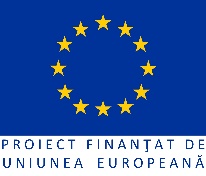 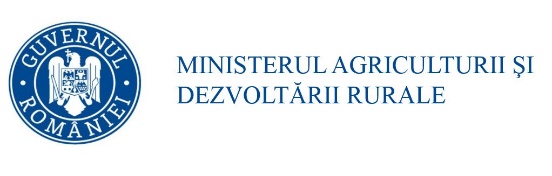 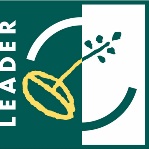 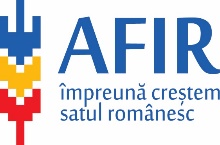 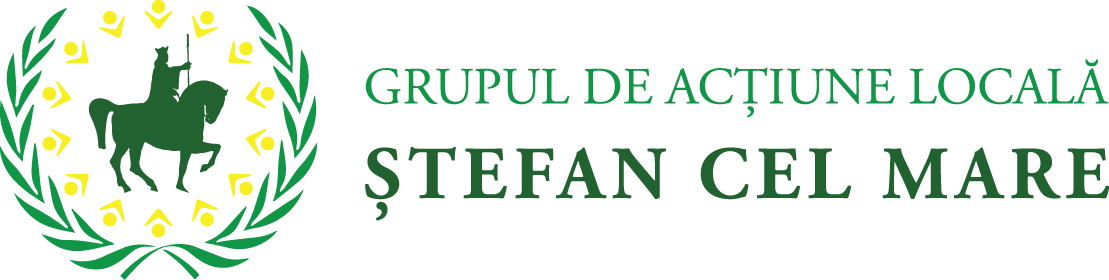 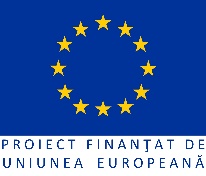 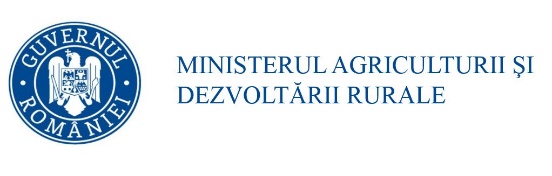 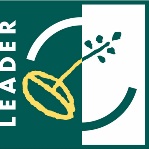 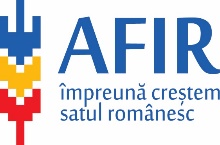 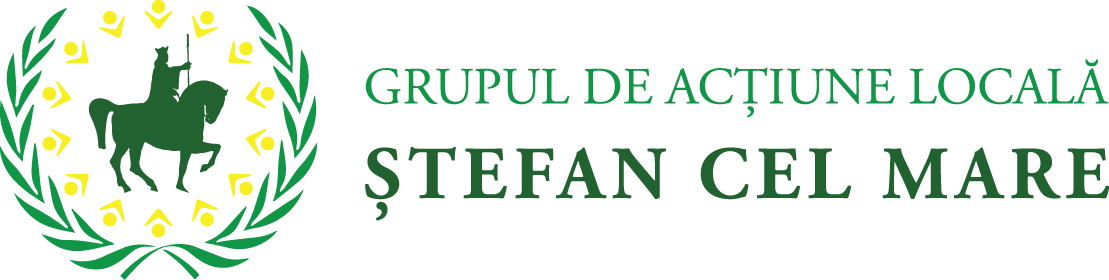 Anexa 14DECLARAȚIEpe propria răspundere privind eligibilitatea solicitantuluiSubsemnatul/a .......................................................................(nume, prenume), domiciliat în ………............................................., comuna/oraș …………………………….., judet ......................, posesor  al  CI/BI........, seria............ nr........................, cod numeric personal ......................................................., reprezentant legal al proiectului .........................................................................................................., măsura 4.1/6A în calitate de solicitant în cadrul sesiunii de depunere........................., din cadrul Asociaţiei Grupul de Acţiune ȘTEFAN CEL MARE, cunoscând dispoziţiile articolului 326 Cod penal cu privire la falsul în declaraţii, declar pe proprie răspundere, că:1. Înregistrarea în Registrul debitorilor?nu sunt înscris în Registrul debitorilor AFIR, în cadrul Programelor SAPARD/FEADR;sunt înscris în Registrul debitorilor:    SAPARD   FEADR, și mă angajez să 	achit integral datoria față de AFIR, inclusiv dobânzile și majorările de 	întârziere până la semnarea Contractului de finanțare.sunt înscris în Registrul debitorilor:    SAPARD   FEADR, și nu mă angajez să 	achit integral datoria față de AFIR, inclusiv dobânzile și majorările de 	întârziere până la semnarea Contractului de finanțare.2. Obținere sprijin prin măsura 6.2 sau sau pentru același tip de finanțare prin sub-măsura 19.2? solicitantul (inclusiv asociatii si actionarii acestuia aflati in actionariatul altor persoane juridice) au proiecte depuse sau mai mult  de un proiect selectat (și neretras), în cadrul submasurii 6.2 sau in cadrul submasurii 19.2 – ”Implementarea Strategiilor de Dezvoltare Locală”, cu acelasi tip de finantare forfetara (similar cu sub-masura 6.2). solicitantul (inclusiv asociatii si actionarii acestuia aflati in actionariatul altor persoane juridice) nu au proiecte depuse sau mai mult  de un proiect selectat (și neretras), în cadrul submasurii 6.2 sau in cadrul submasurii 19.2 – ”Implementarea Strategiilor de Dezvoltare Locală”, cu acelasi tip de finantare forfetara (similar cu sub-masura 6.2).3. Solicitantul propune activități aferente unor coduri CAEN autorizate în Planul de afaceri?declar că desfăşor/am desfăşurat activitati aferente codului/codurilor CAEN prezentat/prezentate  in CF/Planul de Afaceri, inaintea depunerii cererii de finantare.declar că nu desfăşor/am desfăşurat activitati aferente codului/codurilor CAEN prezentat/prezentate  in CF/Planul de Afaceri, inaintea depunerii cererii de finantare.4. Solicitantul deține părți sociale în alte societăți? Declar că dețin, indiferent de procent, părți sociale în alte societăți care își desfășoară activitatea în baza aceluiași/acelorași coduri CAEN  autorizate la ONRC ca și cel/cele propuse prin CF/Planul de Afaceri sau a unor coduri CAEN aferente unor activități complementare autorizate la ONRC.  Declar că nu dețin, indiferent de procent, părți sociale în alte societăți care își desfășoară activitatea în baza aceluiași/acelorași coduri CAEN  autorizate la ONRC ca și cel/cele propuse prin CF/Planul de Afaceri sau a unor coduri CAEN aferente unor activități complementare autorizate la ONRC. Data	…………………………                       Nume și prenume                                                   Semnătura reprezentant legal					* Aceasta declarație va fi atașată obligatoriu la dosarul Cererii de finanțare.